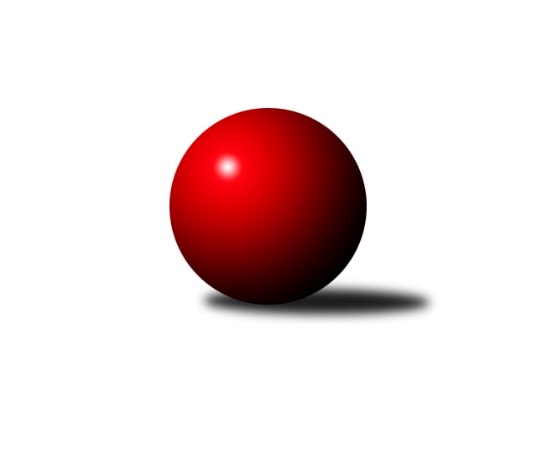 Č.3Ročník 2017/2018	30.9.2017Nejlepšího výkonu v tomto kole: 2777 dosáhlo družstvo: Lokomotiva Cheb˝B˝Západočeská divize 2017/2018Výsledky 3. kolaSouhrnný přehled výsledků:Sokol Útvina	- TJ Lomnice˝B˝	14:2	2573:2460		30.9.Havlovice	- Jáchymov	12:4	2687:2427		30.9.TJ Dobřany	- TJ Slavoj Plzeň	4:12	2609:2625		30.9.Lokomotiva Cheb˝B˝	- Sokol Kdyně˝B˝	14:2	2777:2479		30.9.Jiskra Hazlov	- Lokomotiva Cheb˝A˝	12:4	2733:2592		30.9.SKK K.Vary	- Kuželky Holýšov	4:12	2470:2560		30.9.Tabulka družstev:	1.	Lokomotiva Cheb˝B˝	3	3	0	0	38 : 10 	 	 2689	6	2.	TJ Slavoj Plzeň	3	3	0	0	38 : 10 	 	 2614	6	3.	Jiskra Hazlov	3	2	0	1	30 : 18 	 	 2610	4	4.	Sokol Útvina	3	2	0	1	30 : 18 	 	 2522	4	5.	Lokomotiva Cheb˝A˝	3	2	0	1	28 : 20 	 	 2697	4	6.	Havlovice	3	2	0	1	28 : 20 	 	 2642	4	7.	TJ Lomnice˝B˝	3	2	0	1	26 : 22 	 	 2510	4	8.	Kuželky Holýšov	3	2	0	1	24 : 24 	 	 2571	4	9.	TJ Dobřany	3	0	0	3	14 : 34 	 	 2573	0	10.	Sokol Kdyně˝B˝	3	0	0	3	14 : 34 	 	 2552	0	11.	SKK K.Vary	3	0	0	3	10 : 38 	 	 2563	0	12.	Jáchymov	3	0	0	3	8 : 40 	 	 2505	0Podrobné výsledky kola:	 Sokol Útvina	2573	14:2	2460	TJ Lomnice˝B˝	Stanislav Veselý	 	 203 	 214 		417 	 2:0 	 400 	 	191 	 209		Pavel Přerost	Jaroslav Dobiáš	 	 218 	 209 		427 	 2:0 	 411 	 	208 	 203		Miroslav Knespl	Václav Kříž st. st.	 	 195 	 233 		428 	 0:2 	 432 	 	217 	 215		Lukáš Kožíšek	Václav Kříž ml. ml.	 	 193 	 228 		421 	 2:0 	 411 	 	198 	 213		Zuzana Kožíšková	Vlastimil Hlavatý	 	 213 	 217 		430 	 2:0 	 397 	 	195 	 202		Lucie Vajdíková	Zdeněk Kříž st.	 	 218 	 232 		450 	 2:0 	 409 	 	191 	 218		Tereza Štursovározhodčí: Nejlepší výkon utkání: 450 - Zdeněk Kříž st.	 Havlovice	2687	12:4	2427	Jáchymov	Andrea Palacká	 	 225 	 215 		440 	 2:0 	 423 	 	207 	 216		Miroslav Vlček	Vladimír Rygl	 	 207 	 198 		405 	 0:2 	 423 	 	215 	 208		Martin Kuchař	Pavel Pivoňka	 	 232 	 242 		474 	 2:0 	 350 	 	165 	 185		Hana Makarová	František Zůna	 	 194 	 205 		399 	 0:2 	 411 	 	210 	 201		Dana Blaslová	Tibor Palacký	 	 271 	 249 		520 	 2:0 	 399 	 	204 	 195		Irena Živná	Miloš Černohorský	 	 239 	 210 		449 	 2:0 	 421 	 	204 	 217		Jiří Šrekrozhodčí: Nejlepší výkon utkání: 520 - Tibor Palacký	 TJ Dobřany	2609	4:12	2625	TJ Slavoj Plzeň	Vojtěch Kořan	 	 203 	 218 		421 	 0:2 	 434 	 	210 	 224		Jakub Harmáček	Jiří Baloun	 	 188 	 203 		391 	 0:2 	 453 	 	219 	 234		Josef Kreutzer	Marek Eisman	 	 217 	 235 		452 	 0:2 	 465 	 	228 	 237		Petr Harmáček	Otto Sloup	 	 184 	 201 		385 	 0:2 	 429 	 	220 	 209		Josef Hořejší	Josef Dvořák	 	 245 	 218 		463 	 2:0 	 458 	 	240 	 218		Václav Hranáč	Petr Kučera	 	 265 	 232 		497 	 2:0 	 386 	 	190 	 196		Jiří Opatrnýrozhodčí: Nejlepší výkon utkání: 497 - Petr Kučera	 Lokomotiva Cheb˝B˝	2777	14:2	2479	Sokol Kdyně˝B˝	Lenka Pivoňková	 	 226 	 265 		491 	 2:0 	 421 	 	215 	 206		Olga Hornová	Hana Berkovcová	 	 217 	 260 		477 	 2:0 	 430 	 	199 	 231		Michaela Rubášová	Miroslav Pivoňka	 	 197 	 234 		431 	 2:0 	 425 	 	215 	 210		Jaroslav Löffelmann *1	Dagmar Rajlichová	 	 234 	 216 		450 	 2:0 	 392 	 	200 	 192		Filip Löffelmann	Iveta Heřmanová	 	 254 	 258 		512 	 2:0 	 393 	 	198 	 195		Václav Kuželík	Petr Rajlich	 	 206 	 210 		416 	 0:2 	 418 	 	203 	 215		Jiří Götzrozhodčí: střídání: *1 od 87. hodu Jaroslava LöffelmannováNejlepší výkon utkání: 512 - Iveta Heřmanová	 Jiskra Hazlov	2733	12:4	2592	Lokomotiva Cheb˝A˝	Ondřej Bína	 	 264 	 250 		514 	 2:0 	 432 	 	214 	 218		Zdeněk Eichler	Matěj Novák	 	 212 	 225 		437 	 0:2 	 438 	 	222 	 216		Jan Kubík	Miroslav Repčik	 	 207 	 237 		444 	 2:0 	 408 	 	208 	 200		Josef Chrastil	Pavel Repčik ml.	 	 219 	 224 		443 	 2:0 	 406 	 	198 	 208		František Douša	David Repčik	 	 220 	 204 		424 	 0:2 	 457 	 	240 	 217		Ladislav Lipták	Stanislav Novák	 	 227 	 244 		471 	 2:0 	 451 	 	228 	 223		Jiří Nováčekrozhodčí: Nejlepší výkon utkání: 514 - Ondřej Bína	 SKK K.Vary	2470	4:12	2560	Kuželky Holýšov	Jiří Hojsák	 	 203 	 184 		387 	 0:2 	 443 	 	214 	 229		Jan Laksar	Pavel Boháč	 	 212 	 215 		427 	 0:2 	 458 	 	226 	 232		Daniel Šeterle	Jan Vank	 	 203 	 204 		407 	 0:2 	 425 	 	219 	 206		Jaroslav Hablovec	Petr Čolák *1	 	 223 	 215 		438 	 2:0 	 405 	 	205 	 200		Stanislav Šlajer	Jaroslav Tejml	 	 194 	 191 		385 	 0:2 	 434 	 	206 	 228		Josef Vdovec	Josef Ženíšek	 	 192 	 234 		426 	 2:0 	 395 	 	188 	 207		Jan Myslíkrozhodčí: střídání: *1 od 68. hodu Lubomír MartinekNejlepší výkon utkání: 458 - Daniel ŠeterlePořadí jednotlivců:	jméno hráče	družstvo	celkem	plné	dorážka	chyby	poměr kuž.	Maximum	1.	Ladislav Lipták 	Lokomotiva Cheb˝A˝	501.00	321.3	179.7	1.0	3/3	(558)	2.	Tibor Palacký 	Havlovice	484.50	321.0	163.5	2.5	2/2	(520)	3.	Jaroslav Löffelmann 	Sokol Kdyně˝B˝	482.00	313.0	169.0	3.5	2/3	(488)	4.	Ondřej Bína 	Jiskra Hazlov	476.25	316.3	160.0	3.8	2/2	(514)	5.	Petr Kučera 	TJ Dobřany	471.50	308.3	163.3	3.3	2/2	(497)	6.	Jiří Nováček 	Lokomotiva Cheb˝A˝	470.33	309.0	161.3	2.0	3/3	(481)	7.	Daniel Šeterle 	Kuželky Holýšov	463.00	306.0	157.0	3.0	2/3	(468)	8.	Iveta Heřmanová 	Lokomotiva Cheb˝B˝	460.50	309.3	151.3	3.3	2/2	(512)	9.	Hana Berkovcová 	Lokomotiva Cheb˝B˝	455.50	302.5	153.0	3.3	2/2	(477)	10.	Miroslav Repčik 	Jiskra Hazlov	452.50	297.8	154.8	2.0	2/2	(468)	11.	Václav Hranáč 	TJ Slavoj Plzeň	452.00	313.0	139.0	6.0	2/3	(458)	12.	Dagmar Rajlichová 	Lokomotiva Cheb˝B˝	449.75	293.8	156.0	2.3	2/2	(485)	13.	Josef Kreutzer 	TJ Slavoj Plzeň	449.00	306.7	142.3	2.7	3/3	(472)	14.	Miloš Černohorský 	Havlovice	448.00	311.8	136.3	3.8	2/2	(455)	15.	Josef Ženíšek 	SKK K.Vary	447.00	302.3	144.8	5.0	2/2	(456)	16.	Lenka Pivoňková 	Lokomotiva Cheb˝B˝	446.75	305.5	141.3	7.0	2/2	(491)	17.	Josef Hořejší 	TJ Slavoj Plzeň	446.33	304.0	142.3	3.0	3/3	(471)	18.	Petr Harmáček 	TJ Slavoj Plzeň	445.00	297.0	148.0	2.7	3/3	(465)	19.	Pavel Boháč 	SKK K.Vary	445.00	298.0	147.0	4.0	2/2	(463)	20.	Jan Kubík 	Lokomotiva Cheb˝A˝	444.50	299.0	145.5	3.0	2/3	(451)	21.	Andrea Palacká 	Havlovice	444.50	305.0	139.5	3.5	2/2	(470)	22.	Miroslav Vlček 	Jáchymov	441.50	296.5	145.0	7.5	2/3	(460)	23.	Pavel Pivoňka 	Havlovice	441.50	315.5	126.0	4.5	2/2	(474)	24.	Jaroslav Hablovec 	Kuželky Holýšov	441.00	298.5	142.5	7.5	2/3	(457)	25.	Josef Vdovec 	Kuželky Holýšov	440.33	288.0	152.3	2.7	3/3	(447)	26.	Zdeněk Eichler 	Lokomotiva Cheb˝A˝	440.33	298.3	142.0	3.3	3/3	(450)	27.	Vojtěch Kořan 	TJ Dobřany	440.00	307.8	132.3	4.8	2/2	(449)	28.	Miroslav Pivoňka 	Lokomotiva Cheb˝B˝	439.75	301.0	138.8	5.3	2/2	(462)	29.	Petr Rajlich 	Lokomotiva Cheb˝B˝	437.00	285.0	152.0	2.5	2/2	(448)	30.	Zdeněk Kříž  st.	Sokol Útvina	434.75	303.5	131.3	4.3	2/2	(450)	31.	Stanislav Novák 	Jiskra Hazlov	434.25	293.0	141.3	4.5	2/2	(471)	32.	Jan Laksar 	Kuželky Holýšov	433.50	279.5	154.0	1.0	2/3	(443)	33.	František Douša 	Lokomotiva Cheb˝A˝	432.50	293.0	139.5	5.5	2/3	(459)	34.	Ivana Nová 	Jáchymov	432.50	310.0	122.5	4.5	2/3	(443)	35.	Josef Chrastil 	Lokomotiva Cheb˝A˝	431.00	286.3	144.7	4.0	3/3	(444)	36.	Josef Dvořák 	TJ Dobřany	428.75	296.3	132.5	4.3	2/2	(463)	37.	Miroslav Knespl 	TJ Lomnice˝B˝	427.00	295.0	132.0	5.3	3/3	(442)	38.	Václav Kuželík 	Sokol Kdyně˝B˝	426.33	305.7	120.7	9.3	3/3	(456)	39.	Jakub Harmáček 	TJ Slavoj Plzeň	426.00	296.7	129.3	5.3	3/3	(434)	40.	Matěj Novák 	Jiskra Hazlov	426.00	298.3	127.8	7.5	2/2	(457)	41.	Jan Vank 	SKK K.Vary	425.50	289.8	135.8	3.0	2/2	(435)	42.	Jiří Šrek 	Jáchymov	425.33	283.3	142.0	4.7	3/3	(467)	43.	Pavel Repčik ml. 	Jiskra Hazlov	424.50	287.5	137.0	3.3	2/2	(479)	44.	Jiří Götz 	Sokol Kdyně˝B˝	424.00	289.7	134.3	4.3	3/3	(428)	45.	František Zůna 	Havlovice	423.50	290.5	133.0	5.5	2/2	(441)	46.	Václav Mondek 	Jáchymov	423.50	293.5	130.0	5.5	2/3	(440)	47.	Jan Myslík 	Kuželky Holýšov	423.33	284.3	139.0	4.7	3/3	(450)	48.	Vladimír Rygl 	Havlovice	422.75	299.0	123.8	6.8	2/2	(446)	49.	Jiří Hojsák 	SKK K.Vary	422.25	293.3	129.0	6.5	2/2	(442)	50.	Michaela Rubášová 	Sokol Kdyně˝B˝	421.33	280.7	140.7	7.7	3/3	(442)	51.	Lukáš Kožíšek 	TJ Lomnice˝B˝	420.33	300.7	119.7	6.7	3/3	(432)	52.	Olga Hornová 	Sokol Kdyně˝B˝	419.67	301.7	118.0	9.0	3/3	(426)	53.	Věra Martincová 	TJ Lomnice˝B˝	419.50	287.0	132.5	6.5	2/3	(428)	54.	Jiří Opatrný 	TJ Slavoj Plzeň	418.67	290.3	128.3	6.7	3/3	(463)	55.	Pavel Přerost 	TJ Lomnice˝B˝	418.50	287.0	131.5	7.0	2/3	(437)	56.	Petr Čolák 	SKK K.Vary	418.50	297.5	121.0	4.5	2/2	(433)	57.	Jaroslav Dobiáš 	Sokol Útvina	417.75	286.0	131.8	7.0	2/2	(428)	58.	Václav Kříž st.  st.	Sokol Útvina	415.25	296.0	119.3	9.5	2/2	(428)	59.	Stanislav Veselý 	Sokol Útvina	413.75	283.3	130.5	6.0	2/2	(417)	60.	Martin Kuchař 	Jáchymov	413.00	282.7	130.3	7.3	3/3	(434)	61.	Vlastimil Hlavatý 	Sokol Útvina	412.50	285.5	127.0	5.0	2/2	(430)	62.	Lubomír Martinek 	SKK K.Vary	412.00	282.5	129.5	3.5	2/2	(434)	63.	Irena Živná 	Jáchymov	412.00	284.3	127.7	4.0	3/3	(419)	64.	Zuzana Kožíšková 	TJ Lomnice˝B˝	411.00	285.0	126.0	6.0	3/3	(420)	65.	Dana Blaslová 	Jáchymov	410.00	287.5	122.5	5.0	2/3	(411)	66.	Stanislav Šlajer 	Kuželky Holýšov	409.33	301.7	107.7	9.0	3/3	(421)	67.	Lucie Vajdíková 	TJ Lomnice˝B˝	404.00	294.5	109.5	4.0	2/3	(411)	68.	Jiří Baloun 	TJ Dobřany	401.50	279.8	121.8	5.8	2/2	(423)	69.	Jaroslava Löffelmannová 	Sokol Kdyně˝B˝	401.00	292.5	108.5	9.0	2/3	(401)	70.	Otto Sloup 	TJ Dobřany	397.50	285.3	112.3	9.8	2/2	(409)	71.	David Repčik 	Jiskra Hazlov	396.75	288.3	108.5	10.8	2/2	(424)	72.	Milan Laksar 	Kuželky Holýšov	387.50	293.5	94.0	17.0	2/3	(397)		Petra Vařechová 	Havlovice	459.00	318.0	141.0	3.0	1/2	(459)		Marek Eisman 	TJ Dobřany	452.00	299.0	153.0	3.0	1/2	(452)		Jakub Janouch 	Kuželky Holýšov	443.00	288.0	155.0	6.0	1/3	(443)		Rudolf Štěpanovský 	TJ Lomnice˝B˝	442.00	292.0	150.0	5.0	1/3	(442)		Jan Horák 	Sokol Útvina	442.00	299.0	143.0	5.0	1/2	(442)		Jiří Kalista 	Havlovice	442.00	310.0	132.0	3.0	1/2	(442)		Pavel Sloup 	TJ Dobřany	432.00	289.0	143.0	6.0	1/2	(432)		Marek Smetana 	TJ Dobřany	425.00	288.0	137.0	1.0	1/2	(425)		Jiří Jaroš 	Lokomotiva Cheb˝A˝	421.00	288.0	133.0	5.0	1/3	(421)		Václav Kříž ml.  ml.	Sokol Útvina	421.00	299.0	122.0	9.0	1/2	(421)		Monika Maňenová 	TJ Lomnice˝B˝	419.00	303.0	116.0	7.0	1/3	(419)		Tereza Štursová 	TJ Lomnice˝B˝	409.00	294.0	115.0	5.0	1/3	(409)		Jaroslav Patkaň 	Sokol Útvina	407.00	278.0	129.0	7.0	1/2	(407)		Filip Löffelmann 	Sokol Kdyně˝B˝	392.00	279.0	113.0	6.0	1/3	(392)		Jaroslav Tejml 	SKK K.Vary	390.50	272.5	118.0	6.5	1/2	(396)		Bohumil Vyleťal 	Lokomotiva Cheb˝A˝	388.00	273.0	115.0	6.0	1/3	(388)		Jana Kotroušová 	TJ Slavoj Plzeň	382.00	256.0	126.0	5.0	1/3	(382)		Hana Makarová 	Jáchymov	350.00	265.0	85.0	12.0	1/3	(350)Sportovně technické informace:Starty náhradníků:registrační číslo	jméno a příjmení 	datum startu 	družstvo	číslo startu
Hráči dopsaní na soupisku:registrační číslo	jméno a příjmení 	datum startu 	družstvo	Program dalšího kola:4. kolo14.10.2017	so	9:00	Jáchymov - TJ Dobřany	14.10.2017	so	9:00	TJ Lomnice˝B˝ - Havlovice	14.10.2017	so	9:00	Lokomotiva Cheb˝A˝ - Sokol Útvina	14.10.2017	so	9:00	Kuželky Holýšov - Jiskra Hazlov	14.10.2017	so	10:00	TJ Slavoj Plzeň - Lokomotiva Cheb˝B˝	14.10.2017	so	14:00	Sokol Kdyně˝B˝ - SKK K.Vary	Nejlepší šestka kola - absolutněNejlepší šestka kola - absolutněNejlepší šestka kola - absolutněNejlepší šestka kola - absolutněNejlepší šestka kola - dle průměru kuželenNejlepší šestka kola - dle průměru kuželenNejlepší šestka kola - dle průměru kuželenNejlepší šestka kola - dle průměru kuželenNejlepší šestka kola - dle průměru kuželenPočetJménoNázev týmuVýkonPočetJménoNázev týmuPrůměr (%)Výkon1xTibor PalackýHavlovice5201xTibor PalackýHavlovice119.815202xOndřej BínaJiskra Hazlov5141xPetr KučeraTJ Dobřany 117.074972xIveta HeřmanováLokomotiva Cheb5123xOndřej BínaJiskra Hazlov116.465141xPetr KučeraTJ Dobřany 4972xIveta HeřmanováLokomotiva Cheb114.135121xLenka PivoňkováLokomotiva Cheb4911xPetr HarmáčekSlavoj Plzeň109.534651xHana BerkovcováLokomotiva Cheb4771xZdeněk Kříž st.So.Útvina109.53450